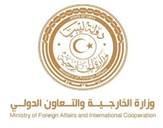 دولة ليبيا كلمة وفد دولة ليبيا أمام الفريق العامل المعني بالاستعراض الدوري الشاملالدورة الثامنة والثلاثونجمهورية الصومال الخميس الموافق 06/05/2021شكرا السيدة الرئيسة،يرحب وفد بلادي بوفد جمهورية الصومال الموقر خلال عملية الاستعراض، ويثني على قبول حكومتها التوصيات المقدمة لها في دورة استعراضها السابقة، ونشيد بتعاونها مع آلية الاستعراض الدوري الشامل، وكذلك نشيد بالخطوات التي اتخذتها الصومال مؤخرا بشأن تمكين الجميع من المشاركة السياسية ولاسيما إصدار القوانين المتعلقة باللجنة الوطنية للانتخابات وقانون الأحزاب السياسية وفي هذا السياق نوصي بأن تتخذ الصومال إجراءات الانضمام الى اتفاقية مناهضة كافة أنواع التمييز ضد المرأة والبروتوكول الاختياري لاتفاقية حقوق الطفل والمتعلق باشتراك الأطفال في النزاعات المسلحة.وفي الختام، نتمنى لوفد جمهورية الصومال النجاح والتوفيق في هذا الاستعراض.شكرا السيدة الرئيسة.